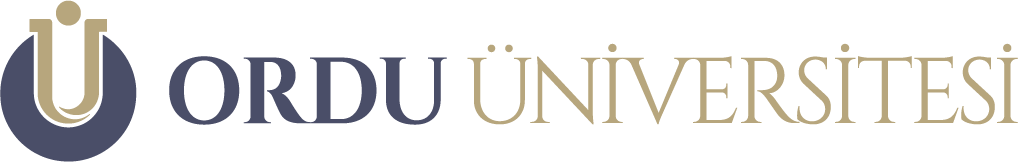 SOSYAL BİLİMLER MESLEK YÜKSEKOKULU“ÖĞRENCİLER İÇİN DERS EKLEME-DERS BIRAKMA FORMU”ÖĞRENCİ DANIŞMANI...../......./20....Öğrenci noAdı SoyadıProgramıÖğrenci İmzasıDERS BİLGİLERİDERS BİLGİLERİDERS BİLGİLERİYAPILACAK İŞLEMYAPILACAK İŞLEMDERS KODUDERS ADIAKTSEKLESİL